佩琪集团logo疫情当下，共享员工服务正当时共享员工模式助您降本增效佩琪集团推“共享员工”服务，疫情期助企业解决难题新冠疫情下，佩琪集团为助力解决各企业疫情之下的用工难题，与各企业共渡难关，特别推出了“共享员工”服务计划，帮助企业降本增效，实现共赢。———————————————————————————————————————什么是“共享员工”服务“共享员工”是企业与企业之间，通过具有资质的第三方人力资源服务机构调配人力资源，解决特殊时期的问题。同国际上的普遍做法相类似，由第三方专业公司来调配企业之间的用工需求，在一些发达国家这种方式已经非常流行，业界普遍认为这将会是未来10年中国在人力资源供给方面一个最大的变化。——————————————————————————————————“共享员工”为何可行在疫情之下，众多企业用工风险程度接近，因此在劳动关系、风险规避之类的问题上，双方其实都有比较成熟的应对机制。形式上有类似于体制内的人员借调，也可以采用兼职雇佣的方式，为双方企业降本增效，对于合作的企业以及员工三方都是共赢局面。——————————————————————————————————佩琪集团共享员工服务的价值想要把“共享员工“这件事做法理情的统一，需要妥善解决员工安全保障、业务能力、应聘准则、工资结算等问题。佩琪集团拥有三大优势1）资质规范：拥有业内全面的人才管理资质规范认证；2）平台强大：自有平台，可以快速匹配双方员工资源；3）资源丰富：服务61万+员工，拥有30多个行业资源；佩琪集团提供三项价值降低企业用工成本降低企业运营成本保障企业快速复工佩琪集团共享员工服务三大特色1、共享方式多样灵活：灵活用工平台、业务外包等2、岗位需求多：分拣、打包、仓储、收银、理货、配送、客服、质检等3、薪资（服务费）计算方便快捷佩琪集团共享员工服务计划五大亮点1、快速解决共享员工安置2、全流程招聘面试服务3、专业人士岗前培训4、薪资结算系统化5、疫情防护全面周到——————————————————————————————————————佩琪集团4个保证和承诺保证共享员工安全保证共享员工全程专属商保保证共享员工收入利益保证共享员工及时复工——————————————————————————————————————加入“人才共享”计划请扫描下方二维码填写表单   提交成功后会有专人尽快与您联系   
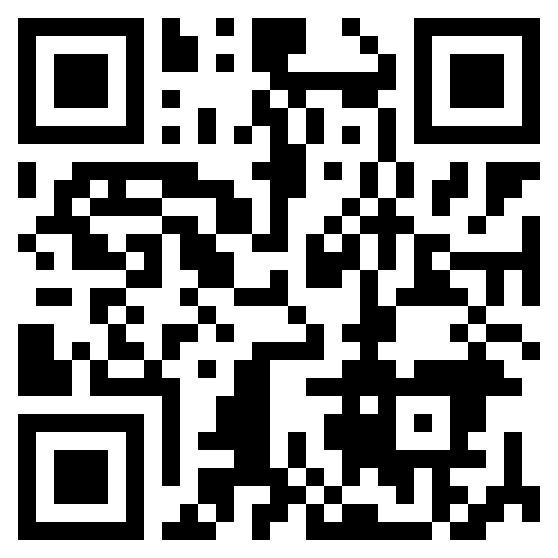 全国业务热线：400-900-9029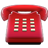 售后服务热线：400-002-2099佩信商学系列公益微课资料2月10日分享主题标题：疫情期，组织优化之道及成本管控指南分享概要：疫情对领导班子的硬核考验如何优化组织结构，调整业务结构如何跳帧一季度二季度KPI考核指标业务下滑，如何做成本管控分享嘉宾：马成功：佩信商学特聘顾问，中国科学院心理研究所硕士，谷仓学院总顾问，原京东大学执行校长，万达学院教学部总经理。2月11日分享主题免费：疫情当前，企业如何应对危机副标题：合规用工和政府扶持政策处理办法分享概要：1.假期延长与复工延迟期间工资该如何支付？2.企业复工后，各类型企业劳动用工处理办法？3.特殊时期，不同城市政府有哪些扶持政策？分享嘉宾：王勇律师：佩信商学特聘顾问、“劳动法讲习所”创始人、20年律师执业、10年劳动法执业经验。2月12日分享主题标题：复工后企业员工心理建设与辅导分享概要：一、疫情下如何发现和鉴别员工的心理危机？1.疫情下的心理应激反应2.员工个人常见问题反应3.员工与工作环境关系的问题反应4.员工人际关系的问题反应二、针对不同情况的员工的心理支持1.对HR和管理者自我的调节技术2.对没有感染但出现恐慌的员工3.对有身边的人（如家属，同事）患病的员工4.对本身疑似病例的员工5.对确诊病例的员工三、总结分享嘉宾：王海侠：佩信商学特聘顾问，应用心理学硕士、国家二级心理咨询师、国家中级体验式培训师、苏州心理学会理事、美国NGH经典催眠师、国际埃里克森式催眠师、国家心理疏导师首期培训讲师。2月13日分享主题标题：疫情下，如何用OKR进行远距离办公管理分享概要：一、疫情及远距离办公新闻回顾二、什么是远距离办公（含在家办公）三、远距离办公的优势四、远距离办公模式的4个关键五、如何用OKR实施高效远距离管理六：未来远距离办公模式制度的建立分享嘉宾：姚琼：佩信商学特聘顾问，人力资源绩效管理专家，OKR敏捷绩效管理创始人，美国人力资源协会会员，全球认证敏捷教练，全球认证优势教练。2月14日分享主题标题：复工后，企业培训工作如何开展？分享嘉宾：马成功：佩信商学特聘顾问，原京东大学执行校长。2月15日分享主题标题：疫情过后，面对未来危机，企业如何建立应对协调机制分享概要：组织危机解构到组织全面诊断策略组织危机预警到组织流程反应速度诊断策略组织危机架构设计到组织职能诊断策略新冠疫情时期组织职能设置到场景法诊断策略分享嘉宾：白睿：佩信商学特聘顾问，组织发展专家，某上市集团组织发展总监，培训讲师，国外MBA学位，具有内外资、国内外咨询背景，擅长企业的全面经营管理、组织发展、人才发展等方面的内容。2月17日分享主题标题：复工后，企业如何招准合格员工，降低不必要的置换成本？分享概要：疫情下招聘面试工作对于企业成本管控的重要性影响人才面试评估质量的因素解析如何科学明确企业选才的真正标准分享嘉宾：钱庆涛：佩信商学特聘顾问，原华为人力资源管理专家，在华为任职期间曾参与华为公司招聘体系、培训体系、绩效管理体系的构建与优化，成功创建猎头式招聘和基于胜任素质的招聘体系。深圳市人力资源开发研究会研究员、副秘书长；复旦大学、中山大学等多所院校高级经理人、总裁班特聘讲师。阅读 